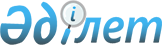 "2020-2022 жылдарға арналған облыстық бюджет туралы" Қарағанды облыстық мәслихатының ХХXIV сессиясының 2019 жылғы 12 желтоқсандағы № 475 шешіміне өзгерістер енгізу туралыҚарағанды облыстық мәслихатының 2020 жылғы 22 қазандағы № 576 шешімі. Қарағанды облысының Әділет департаментінде 2020 жылғы 5 қарашада № 6067 болып тіркелді
      Қазақстан Республикасының 2008 жылғы 4 желтоқсандағы Бюджет кодексіне, Қазақстан Республикасының 2001 жылғы 23 қаңтардағы "Қазақстан Республикасындағы жергілікті мемлекеттік басқару және өзін-өзі басқару туралы" Заңына сәйкес Қарағанды облыстық мәслихаты ШЕШІМ ЕТТІ:
      1. Қарағанды облыстық мәслихатының 2019 жылғы 12 желтоқсандағы ХХXIV сессиясының №475 "2020-2022 жылдарға арналған облыстық бюджет туралы" шешіміне (нормативтік құқықтық актілерді мемлекеттік тіркеу тізілімінде № 5606 болып тіркелген, 2019 жылғы 26 желтоқсандағы электрондық түрде Қазақстан Республикасының нормативтік құқықтық актілердің Эталондық бақылау банкінде жарияланған) келесі өзгерістер енгізілсін:
      1-тармақ мынадай редакцияда мазмұндалсын:
      "1. 2020-2022 жылдарға арналған облыстық бюджет 1, 2, 3, 4, 5, 6, 7 қосымшаларға сәйкес, оның ішінде 2020 жылға келесі көлемдерде бекітілсін:
      1) кірістер – 335886823 мың теңге, оның ішінде:
      салықтық түсімдер бойынша – 74283298 мың теңге;
      салықтық емес түсімдер бойынша – 3398711 мың теңге;
      негізгі капиталды сатудан түскен түсімдер бойынша – 27119 мың теңге;
      трансферттер түсімдері бойынша – 258177695 мың теңге;
      2) шығындар – 343864648 мың теңге;
      3) таза бюджеттік кредиттеу – 59024929 мың теңге:
      бюджеттік кредиттер – 63835164 мың теңге;
      бюджеттік кредиттерді өтеу – 4810235 мың теңге;
      4) қаржы активтерімен операциялар бойынша сальдо – 0 мың теңге:
      қаржы активтерін сатып – 0 мың теңге;
      мемлекеттің қаржы активтерін сатудан түсетін түсімдер – 0 мың теңге;
      5) бюджет тапшылығы (профициті) – алу 67002754 мың теңге;
      6) бюджет тапшылығын қаржыландыру (профицитін пайдалану) – 67002754 мың теңге:
      қарыздар түсімдері – 69579285 мың теңге;
      қарыздарды өтеу – 4809234 мың теңге;
      бюджет қаражатының пайдаланылатын қалдықтары – 2232703 мың теңге.";
      3-тармақ мынадай редакцияда мазмұндалсын:
      "3. 2020 жылға арналған облыстық бюджетке, аудандар (облыстық маңызы бар қалалар) бюджеттеріне кірістерді бөлу нормативтері келесі мөлшерлерде белгіленсін:
      1) Корпоративік табыс салығы бойынша:
      Қарағанды қаласына - 50 пайыз, Абай, Ақтоғай, Бұқар-Жырау, Жанаарқа, Қарқаралы, Нұра, Осакаровка, Ұлытау, Шет аудандарына, Балқаш, Жезқазған, Қаражал, Приозерск, Саран, Сәтбаев, Теміртау, Шахтинск қалаларына – 100 пайыздан;
      2) жеке табыс салығы бойынша:
      төлем көзінен салық салынатын табыстардан ұсталатын:
      Балқаш, Жезқазған қалаларына – 47 пайыздан, Қарағанды, Теміртау қалаларына – 50 пайыздан, Ақтоғай, Жанаарқа аудандарына – 60 пайыздан, Шет ауданына – 70 пайыз, Қарқаралы ауданына – 75 пайыз, Абай ауданына – 77 пайыз, Бұқар-Жырау, Нұра, Осакаровка, Ұлытау аудандарына, Қаражал, Приозерск қалаларына- 80 пайыздан, Саран қаласына – 90 пайыз, Шахтинск қаласына – 95 пайыз, Сәтбаев қаласына – 100 пайыз;
      төлем көзінен салық салынбайтын табыстардан ұсталатын:
      Абай, Ақтоғай, Бұқар-Жырау, Жанаарқа, Қарқаралы, Нұра, Осакаровка, Ұлытау, Шет аудандарына, Балқаш, Жезқазған, Қарағанды, Қаражал, Приозерск, Саран, Сәтбаев, Теміртау, Шахтинск қалаларына – 100 пайыздан;
      төлем көзінен салық салынбайтын шетелдік азаматтар табыстарынан ұсталатын:
      Абай, Ақтоғай, Бұқар-Жырау, Жанаарқа, Қарқаралы, Нұра, Осакаровка, Ұлытау, Шет аудандарына, Балқаш, Жезқазған, Қарағанды, Қаражал, Приозерск, Саран, Сәтбаев, Теміртау, Шахтинск қалаларына – 100 пайыздан;
      3) әлеуметтік салық бойынша:
      Жезқазған қаласына – 47 пайыз, Қарағанды, Теміртау қалаларына – 48 пайыздан, Балқаш қаласына – 61 пайыз, Осакаровка ауданына – 76 пайыз, Ақтоғай, Бұқар-Жырау, Жанаарқа, Қарқаралы, Нұра, Ұлытау, Шет аудандарына, Қаражал, Приозерск қалаларына – 80 пайыздан, Саран қаласына – 92 пайыз, Шахтинск қаласына – 96 пайыз, Абай ауданына, Сәтбаев қаласына – 100 пайыздан.";
      көрсетілген шешімнің 1, 4, 5-қосымшалары, осы шешімнің 1, 2, 3-қосымшаларына сәйкес, жаңа редакцияда мазмұндалсын.
      2. Осы шешім 2020 жылдың 1 қаңтарынан бастап қолданысқа енеді. 2020 жылға арналған облыстық бюджет 2020 жылға арналған республикалық бюджеттен берілетін нысаналы трансферттер мен кредиттер 2020 жылға арналған аудандар (облыстық маңызы бар қалалар) бюджеттеріне нысаналы трансферттер
					© 2012. Қазақстан Республикасы Әділет министрлігінің «Қазақстан Республикасының Заңнама және құқықтық ақпарат институты» ШЖҚ РМК
				
      Сессия төрағасы

И. Ахмеев

      Облыстық мәслихат хатшысы

С. Утешов
Қарағанды облыстық
мәслихатының
2020 жылғы 22 қазаны
№ 576
шешіміне 1 қосымшаҚарағанды облыстық
мәслихатының
2019 жылғы 12
желтоқсандағы
№ 475
шешіміне 1 қосымша
Санаты
Санаты
Санаты
Санаты
Сома (мың теңге)
Сыныбы
Сыныбы
Сыныбы
Сома (мың теңге)
Iшкi сыныбы
Iшкi сыныбы
Сома (мың теңге)
Атауы
Сома (мың теңге)
1
2
3
4
5
I. Кірістер
335886823
1
Салықтық түсімдер
74283298
01
Табыс салығы
34254770
1
Корпоративтік табыс салығы
9829859
2
Жеке табыс салығы
24424911
03
Әлеуметтiк салық 
21106762
1
Әлеуметтiк салық 
21106762
05
Тауарларға, жұмыстарға және қызметтерге салынатын iшкi салықтар 
18921766
3
Табиғи және басқа да ресурстарды пайдаланғаны үшiн түсетiн түсiмдер
18823644
4
Кәсiпкерлiк және кәсiби қызметтi жүргiзгенi үшiн алынатын алымдар
98122
2
Салықтық емес түсiмдер
3398711
01
Мемлекеттік меншіктен түсетін кірістер
614815
1
Мемлекеттік кәсіпорындардың таза кірісі бөлігінің түсімдері
379239
4
Мемлекет меншігінде тұрған, заңды тұлғалардағы қатысу үлесіне кірістер
3056
5
Мемлекет меншігіндегі мүлікті жалға беруден түсетін кірістер
74308
6
Бюджет қаражатын банк шоттарына орналастырғаны үшін сыйақылар
1458
7
Мемлекеттік бюджеттен берілген кредиттер бойынша сыйақылар
156754
04
Мемлекеттік бюджеттен қаржыландырылатын, сондай-ақ Қазақстан Республикасы Ұлттық Банкінің бюджетінен (шығыстар сметасынан) қамтылатын және қаржыландырылатын мемлекеттік мекемелер салатын айыппұлдар, өсімпұлдар, санкциялар, өндіріп алулар
1232223
1
Мұнай секторы ұйымдарынан және Жәбірленушілерге өтемақы қорына түсетін түсімдерді қоспағанда, мемлекеттік бюджеттен қаржыландырылатын, сондай-ақ Қазақстан Республикасы Ұлттық Банкінің бюджетінен (шығыстар сметасынан) қамтылатын және қаржыландырылатын мемлекеттік мекемелер салатын айыппұлдар, өсімпұлдар, санкциялар, өндіріп алулар
1232223
06
Басқа да салықтық емес түсiмдер
1551673
1
Басқа да салықтық емес түсiмдер
1551673
3
Негізгі капиталды сатудан түсетін түсімдер
27119
01
Мемлекеттік мекемелерге бекітілген мемлекеттік мүлікті сату
27119
1
Мемлекеттік мекемелерге бекітілген мемлекеттік мүлікті сату
27119
4
Трансферттердің түсімдері
258177695
01
Төмен тұрған мемлекеттiк басқару органдарынан трансферттер
2182337
2
Аудандық (облыстық маңызы бар қалалардың) бюджеттерден трансферттер
2182337
02
Мемлекеттiк басқарудың жоғары тұрған органдарынан түсетiн трансферттер
255995358
1
Республикалық бюджеттен түсетiн трансферттер 
255995358
Функционалдық топ
Функционалдық кіші топ
Бюджеттік бағдарламалардың әкiмшiсi
Бағдарлама
 Атауы
Сома (мың теңге)
1
2
3
4
5
6
II. Шығындар
343 864 648
01
Жалпы сипаттағы мемлекеттiк қызметтер
2 956 193
1
Мемлекеттiк басқарудың жалпы функцияларын орындайтын өкiлдi, атқарушы және басқа органдар
2 094 339
110
Облыс мәслихатының аппараты
119 218
001
Облыс мәслихатының қызметін қамтамасыз ету жөніндегі қызметтер
108 402
003
Мемлекеттік органның күрделі шығыстары
10 816
120
Облыс әкімінің аппараты
1 611 875
001
Облыс әкімінің қызметін қамтамасыз ету жөніндегі қызметтер
1 403 845
004
Мемлекеттік органның күрделі шығыстары 
65 000
007
Ведомстволық бағыныстағы мемлекеттік мекемелер мен ұйымдардың күрделі шығыстары
20 000
009
Аудандық маңызы бар қалалардың, ауылдардың, кенттердің, ауылдық округтердің әкімдерін сайлауды қамтамасыз ету және өткізу
37 041
013
Облыс Қазақстан халқы Ассамблеясының қызметін қамтамасыз ету
85 989
263
Облыстың ішкі саясат басқармасы
69 899
075
Облыс Қазақстан халқы Ассамблеясының қызметін қамтамасыз ету
69 899
282
Облыстың тексеру комиссиясы
293 347
001
Облыстың тексеру комиссиясының қызметін қамтамасыз ету жөніндегі қызметтер
292 917
003
Мемлекеттік органның күрделі шығыстары 
430
2
Қаржылық қызмет
434 634
257
Облыстың қаржы басқармасы
254 095
001
Жергілікті бюджетті атқару және коммуналдық меншікті басқару саласындағы мемлекеттік саясатты іске асыру жөніндегі қызметтер
253 095
013
Мемлекеттік органның күрделі шығыстары
1 000
718
Облыстың мемлекеттік сатып алу басқармасы
109 941
001
Жергілікті деңгейде мемлекеттік сатып алуды басқару саласындағы мемлекеттік саясатты іске асыру жөніндегі қызметтер 
109 941
727
Облыстың экономика басқармасы
70 598
021
Жекешелендіру, коммуналдық меншікті басқару, жекешелендіруден кейінгі қызмет және осыған байланысты дауларды реттеу
1 606
024
Коммуналдық меншікке мүлікті сатып алу
68 992
5
Жоспарлау және статистикалық қызмет
218 009
257
Облыстың қаржы басқармасы
13 426
061
Бюджеттік инвестициялар және мемлекеттік-жекешелік әріптестік, оның ішінде концессия мәселелері жөніндегі құжаттаманы сараптау және бағалау
13 426
727
Облыстың экономика басқармасы
204 583
001
Экономикалық саясатты қалыптастыру мен дамыту саласындағы мемлекеттік саясатты іске асыру жөніндегі қызметтер
204 583
9
Жалпы сипаттағы өзге де мемлекеттiк қызметтер
209 211
269
Облыстың дін істері басқармасы
209 211
001
Жергілікті деңгейде дін істер саласындағы мемлекеттік саясатты іске асыру жөніндегі қызметтер
183 515
004
Ведомстволық бағыныстағы мемлекеттік мекемелер мен ұйымдардың күрделі шығыстары
10 998
005
Өңірде діни ахуалды зерделеу және талдау
14 698
02
Қорғаныс
722 833
1
Әскери мұқтаждар
104 861
296
Облыстың жұмылдыру дайындығы басқармасы
104 861
003
Жалпыға бірдей әскери міндетті атқару шеңберіндегі іс-шаралар
42 873
007
Аумақтық қорғанысты дайындау және облыстық ауқымдағы аумақтық қорғанысы
61 988
2
Төтенше жағдайлар жөнiндегi жұмыстарды ұйымдастыру
617 972
287
Облыстық бюджеттен қаржыландырылатын табиғи және техногендік сипаттағы төтенше жағдайлар, азаматтық қорғаныс саласындағы уәкілетті органдардың аумақтық органы
358 733
002
Аумақтық органның және ведомстволық бағынысты мемлекеттік мекемелерінің күрделі шығыстары
15 613
004
Облыс ауқымдағы төтенше жағдайлардың алдын алу және оларды жою
343 120
296
Облыстың жұмылдыру дайындығы басқармасы
259 239
001
Жергілікті деңгейде жұмылдыру дайындығы саласындағы мемлекеттік саясатты іске асыру жөніндегі қызметтер
259 239
03
Қоғамдық тәртіп, қауіпсіздік, құқықтық, сот, қылмыстық-атқару қызметі
16 119 529
1
Құқық қорғау қызметi
16 119 529
252
Облыстық бюджеттен қаржыландырылатын атқарушы ішкі істер органы
16 119 529
001
Облыс аумағында қоғамдық тәртіптті және қауіпсіздікті сақтауды қамтамасыз ету саласындағы мемлекеттік саясатты іске асыру жөніндегі қызметтер
14 222 149
003
Қоғамдық тәртіпті қорғауға қатысатын азаматтарды көтермелеу 
5 175
006
Мемлекеттік органның күрделі шығыстары
1 892 205
04
Бiлiм беру
64 849 945
1
Мектепке дейiнгi тәрбие және оқыту
50 856
288
Облыстың құрылыс, сәулет және қала құрылысы басқармасы
50 856
011
Мектепке дейiнгi тәрбие және оқыту объектілерін салу және реконструкциялау
50 856
2
Бастауыш, негізгі орта және жалпы орта білім беру
11 733 853
261
Облыстың білім басқармасы
6 407 975
003
Арнайы білім беретін оқу бағдарламалары бойынша жалпы білім беру
2 859 778
006
Мамандандырылған білім беру ұйымдарында дарынды балаларға жалпы білім беру
3 400 972
055
Балаларға қосымша білім беру
147 225
285
Облыстың дене шынықтыру және спорт басқармасы
5 225 413
006
Балалар мен жасөспірімдерге спорт бойынша қосымша білім беру
4 503 033
007
Мамандандырылған бiлiм беру ұйымдарында спорттағы дарынды балаларға жалпы бiлiм беру
722 380
288
Облыстың құрылыс, сәулет және қала құрылысы басқармасы
100 465
012
Бастауыш, негізгі орта және жалпы орта білім беру объектілерін салу және реконструкциялау
100 465
4
Техникалық және кәсіптік, орта білімнен кейінгі білім беру
19 675 182
253
Облыстың денсаулық сақтау басқармасы
648 610
043
Техникалық және кәсіптік, орта білімнен кейінгі білім беру ұйымдарында мамандар даярлау
398 606
044
Техникалық және кәсіптік, орта білімнен кейінгі білім беру бағдарламалары бойынша оқитындарға әлеуметтік қолдау көрсету
250 004
261
Облыстың білім басқармасы
18 598 101
024
Техникалық және кәсіптік білім беру ұйымдарында мамандар даярлау
18 598 101
288
Облыстың құрылыс, сәулет және қала құрылысы басқармасы
428 471
099
Техникалық және кәсіптік, орта білімнен кейінгі білім беру объектілерін салу және реконструкциялау
428 471
5
Мамандарды қайта даярлау және біліктіліктерін арттыру
1 642 692
120
Облыс әкімінің аппараты
2 969
019
Сайлау процесіне қатысушыларды оқыту
2 969
253
Облыстың денсаулық сақтау басқармасы
90 260
003
Кадрлардың біліктілігін арттыру және оларды қайта даярлау
90 260
261
Облыстың білім басқармасы
1 549 463
052
Нәтижелі жұмыспен қамтуды және жаппай кәсіпкерлікті дамытудың 2017 – 2021 жылдарға арналған "Еңбек" мемлекеттік бағдарламасы шеңберінде кадрлардың біліктілігін арттыру, даярлау және қайта даярлау
1 549 463
6
Жоғары және жоғары оқу орнынан кейін бiлiм беру
357 786
253
Облыстың денсаулық сақтау басқармасы
226 775
057
Жоғары, жоғары оқу орнынан кейінгі білімі бар мамандар даярлау және білім алушыларға әлеуметтік қолдау көрсету
226 775
261
Облыстың білім басқармасы
131 011
057
Жоғары, жоғары оқу орнынан кейінгі білімі бар мамандар даярлау және білім алушыларға әлеуметтік қолдау көрсету
131 011
9
Бiлiм беру саласындағы өзге де қызметтер
31 389 576
261
Облыстың білім басқармасы
31 389 576
001
Жергілікті деңгейде білім беру саласындағы мемлекеттік саясатты іске асыру жөніндегі қызметтер
255 990
005
Облыстық мемлекеттік білім беру мекемелер үшін оқулықтар мен оқу-әдiстемелiк кешендерді сатып алу және жеткізу
257 568
007
Облыстық ауқымда мектеп олимпиадаларын, мектептен тыс іс-шараларды және конкурстар өткізу
16 137
011
Балалар мен жасөспірімдердің психикалық денсаулығын зерттеу және халыққа психологиялық-медициналық-педагогикалық консультациялық көмек көрсету
181 182
012
Дамуында проблемалары бар балалар мен жасөспірімдердің оңалту және әлеуметтік бейімдеу
144 006
029
Әдістемелік жұмыс
205 135
067
Ведомстволық бағыныстағы мемлекеттік мекемелер мен ұйымдардың күрделі шығыстары
2 710 822
113
Төменгі тұрған бюджеттерге берілетін нысаналы ағымдағы трансферттер
27 618 736
05
Денсаулық сақтау
19 422 523
2
Халықтың денсаулығын қорғау
8 350 066
253
Облыстың денсаулық сақтау басқармасы
1 738 403
006
Ана мен баланы қорғау жөніндегі көрсетілетін қызметтер
520 185
007
Салауатты өмір салтын насихаттау
182 109
041
Облыстардың жергілікті өкілдік органдарының шешімі бойынша тегін медициналық көмектің кепілдік берілген көлемімен қосымша қамтамасыз ету
829 978
042
Медициналық ұйымның сот шешімі негізінде жүзеге асырылатын жыныстық құмарлықты төмендетуге арналған іс-шараларды жүргізу
377
050
Қаржы лизингі шарттарында сатып алынған санитариялық көлік бойынша лизинг төлемдерін өтеу
205 754
288
Облыстың құрылыс, сәулет және қала құрылысы басқармасы
6 611 663
038
Деңсаулық сақтау объектілерін салу және реконструкциялау
6 611 663
3
Мамандандырылған медициналық көмек
2 248 361
253
Облыстың денсаулық сақтау басқармасы
2 248 361
027
Халыққа иммундық профилактика жүргізу үшін вакциналарды және басқа медициналық иммундық биологиялық препараттарды орталықтандырылған сатып алу және сақтау
2 248 361
4
Емханалар
26 863
253
Облыстың денсаулық сақтау басқармасы
26 863
039
Республикалық бюджет қаражаты есебінен көрсетілетін көмекті қоспағанда ауылдық денсаулық сақтау субъектілерінің амбулаториялық-емханалық қызметтерді және медициналық қызметтерді көрсетуі және Сall-орталықтардың қызмет көрсетуі
26 863
5
Медициналық көмектiң басқа түрлерi
358 069
253
Облыстың денсаулық сақтау басқармасы
358 069
029
Облыстық арнайы медициналық жабдықтау базалары
358 069
9
Денсаулық сақтау саласындағы өзге де қызметтер
8 439 164
253
Облыстың денсаулық сақтау басқармасы
8 439 164
001
Жергілікті деңгейде денсаулық сақтау саласындағы мемлекеттік саясатты іске асыру жөніндегі қызметтер
303 182
008
Қазақстан Республикасында ЖИТС профилактикасы және оған қарсы күрес жөніндегі іс-шараларды іске асыру
188 106
016
Азаматтарды елді мекеннен тыс жерлерде емделу үшін тегін және жеңілдетілген жол жүрумен қамтамасыз ету
3 242
018
Денсаулық сақтау саласындағы ақпараттық талдамалық қызметтер
80 952
030
Мемлекеттік денсаулық сақтау органдарының күрделі шығыстары
4 285
033
Медициналық денсаулық сақтау ұйымдарының күрделі шығыстары
7 859 397
06
Әлеуметтiк көмек және әлеуметтiк қамсыздандыру
17 623 625
1
Әлеуметтiк қамсыздандыру
7 515 775
256
Облыстың жұмыспен қамтуды үйлестіру және әлеуметтік бағдарламалар басқармасы
4 924 345
002
Жалпы үлгідегі медициналық-әлеуметтік мекемелерде (ұйымдарда), арнаулы әлеуметтік қызметтер көрсету орталықтарында, әлеуметтік қызмет көрсету орталықтарында қарттар мен мүгедектерге арнаулы әлеуметтік қызметтер көрсету
953 270
013
Психоневрологиялық медициналық-әлеуметтік мекемелерде (ұйымдарда), арнаулы әлеуметтік қызметтер көрсету орталықтарында, әлеуметтік қызмет көрсету орталықтарында психоневрологиялық аурулармен ауыратын мүгедектер үшін арнаулы әлеуметтік қызметтер көрсету
3 017 202
014
Оңалту орталықтарында қарттарға, мүгедектерге, оның ішінде мүгедек балаларға арнаулы әлеуметтік қызметтер көрсету 
106 070
015
Балалар психоневрологиялық медициналық-әлеуметтік мекемелерінде (ұйымдарда), арнаулы әлеуметтік қызметтер көрсету орталықтарында, әлеуметтік қызмет көрсету орталықтарында психоневрологиялық патологиялары бар мүгедек балалар үшін арнаулы әлеуметтік қызметтер көрсету
847 803
084
Ұлы Отан соғысындағы Жеңістің 75-жылдығына арналған мерекелік іс-шараларды өткізу
0
261
Облыстың білім басқармасы
2 591 430
015
Жетiм балаларды, ата-анасының қамқорлығынсыз қалған балаларды әлеуметтік қамсыздандыру
2 339 852
037
Әлеуметтік сауықтандыру
251 578
2
Әлеуметтiк көмек
1 484 840
256
Облыстың жұмыспен қамтуды үйлестіру және әлеуметтік бағдарламалар басқармасы
1 484 840
003
Мүгедектерге әлеуметтік қолдау
1 484 840
9
Әлеуметтiк көмек және әлеуметтiк қамтамасыз ету салаларындағы өзге де қызметтер
8 623 010
256
Облыстың жұмыспен қамтуды үйлестіру және әлеуметтік бағдарламалар басқармасы
8 400 683
001
Жергілікті деңгейде жұмыспен қамтуды қамтамасыз ету және халық үшін әлеуметтік бағдарламаларды іске асыру саласында мемлекеттік саясатты іске асыру жөніндегі қызметтер
183 683
007
Мемлекеттік органның күрделі шығыстары
183
011
Жәрдемақыларды және басқа да әлеуметтік төлемдерді есептеу, төлеу мен жеткізу бойынша қызметтерге ақы төлеу
141
018
Үкіметтік емес ұйымдарда мемлекеттік әлеуметтік тапсырысты орналастыру
73 005
019
Нәтижелі жұмыспен қамтуды және жаппай кәсіпкерлікті дамытудың 2017 – 2021 жылдарға арналған "Еңбек" мемлекеттік бағдарламасы шеңберінде еңбек нарығын дамытуға бағытталған, ағымдағы іс-шараларды іске асыру
13 277
044
Жергілікті деңгейде көші-қон іс-шараларын іске асыру
28 778
053
Кохлеарлық импланттарға дәлдеп сөйлеу процессорларын ауыстыру және келтіру бойынша қызмет көрсету
165 312
067
Ведомстволық бағыныстағы мемлекеттік мекемелер мен ұйымдардың күрделі шығыстары
90 012
113
Төменгі тұрған бюджеттерге берілетін нысаналы ағымдағы трансферттер
7 846 292
263
Облыстың ішкі саясат басқармасы
48 536
077
Қазақстан Республикасында мүгедектердің құқықтарын қамтамасыз етуге және өмір сүру сапасын жақсарту
48 536
270
Облыстың еңбек инспекциясы бойынша басқармасы
173 791
001
Жергілікті деңгейде еңбек қатынасын реттеу саласындағы мемлекеттік саясатты іске асыру жөніндегі қызметтер
173 791
07
Тұрғын үй-коммуналдық шаруашылық
26 906 368
2
Коммуналдық шаруашылық
26 906 368
279
Облыстың энергетика және тұрғын үй-коммуналдық шаруашылық басқармасы
26 897 232
001
Жергілікті деңгейде энергетика және тұрғын үй-коммуналдық шаруашылық саласындағы мемлекеттік саясатты іске асыру жөніндегі қызметтер
137 486
004
Елдi мекендердi газдандыру
109 168
005
Мемлекеттік органның күрделі шығыстары
5 101
032
Ауыз сумен жабдықтаудың баламасыз көздерi болып табылатын сумен жабдықтаудың аса маңызды топтық және жергілікті жүйелерiнен ауыз су беру жөніндегі қызметтердің құнын субсидиялау 
721 180
038
Коммуналдық шаруашылығын дамыту
2 047 391
113
Төменгі тұрған бюджеттерге берілетін нысаналы ағымдағы трансферттер
4 886 729
114
Төменгі тұрған бюджеттерге берілетін нысаналы даму трансферттері
18 990 177
288
Облыстың құрылыс, сәулет және қала құрылысы басқармасы
9 136
030
Коммуналдық шаруашылықты дамыту
9 136
08
Мәдениет, спорт, туризм және ақпараттық кеңістiк
15 883 691
1
Мәдениет саласындағы қызмет
4 347 852
273
Облыстың мәдениет, архивтер және құжаттама басқармасы
4 297 852
005
Мәдени-демалыс жұмысын қолдау
551 501
007
Тарихи-мәдени мұраны сақтауды және оған қолжетімділікті қамтамасыз ету
913 865
008
Театр және музыка өнерін қолдау
2 832 486
288
Облыстың құрылыс, сәулет және қала құрылысы басқармасы
50 000
027
Мәдениет объектілерін дамыту
50 000
2
Спорт
6 520 181
285
Облыстың дене шынықтыру және спорт басқармасы
6 514 141
001
Жергілікті деңгейде дене шынықтыру және спорт саласында мемлекеттік саясатты іске асыру жөніндегі қызметтер
107 754
002
Облыстық деңгейде спорт жарыстарын өткізу
12 601
003
Әр түрлі спорт түрлері бойынша облыстың құрама командаларының мүшелерін дайындау және республикалық және халықаралық спорт жарыстарына қатысуы 
6 365 726
032
Ведомстволық бағыныстағы мемлекеттік мекемелер мен ұйымдардың күрделі шығыстары
3 492
113
Төменгі тұрған бюджеттерге берілетін нысаналы ағымдағы трансферттер
24 568
288
Облыстың құрылыс, сәулет және қала құрылысы басқармасы
6 040
024
Cпорт объектілерін дамыту
6 040
3
Ақпараттық кеңiстiк
2 865 375
263
Облыстың ішкі саясат басқармасы
756 675
007
Мемлекеттік ақпараттық саясат жүргізу жөніндегі қызметтер
756 675
264
Облыстың тілдерді дамыту басқармасы
163 916
001
Жергілікті деңгейде тілдерді дамыту саласындағы мемлекеттік саясатты іске асыру жөніндегі қызметтер
105 716
002
Мемлекеттiк тiлдi және Қазақстан халқының басқа да тiлдерін дамыту
58 200
273
Облыстың мәдениет, архивтер және құжаттама басқармасы
1 167 456
009
Облыстық кiтапханалардың жұмыс iстеуiн қамтамасыз ету
390 895
010
Архив қорының сақталуын қамтамасыз ету
776 561
739
Облыстың ақпараттандыру, мемлекеттік қызметтер көрсету және архивтер басқармасы
777 328
001
Жергілікті деңгейде ақпараттандыру, мемлекеттік қызметтер көрсету, архив ісін басқару жөніндегі мемлекеттік саясатты іске асыру жөніндегі қызметтер 
637 530
009
Мемлекеттік органның күрделі шығыстары 
139 798
9
Мәдениет, спорт, туризм және ақпараттық кеңiстiктi ұйымдастыру жөнiндегi өзге де қызметтер
2 150 283
263
Облыстың ішкі саясат басқармасы
249 651
001
Жергілікті деңгейде мемлекеттік ішкі саясатты іске асыру жөніндегі қызметтер
239 574
005
Мемлекеттік органның күрделі шығыстары
10 077
273
Облыстың мәдениет, архивтер және құжаттама басқармасы
1 523 554
001
Жергiлiктi деңгейде мәдениет және архив ісін басқару саласындағы мемлекеттік саясатты іске асыру жөніндегі қызметтер 
145 908
032
Ведомстволық бағыныстағы мемлекеттік мекемелер мен ұйымдардың күрделі шығыстары
425 472
113
Төменгі тұрған бюджеттерге берілетін нысаналы ағымдағы трансферттер
952 174
283
Облыстың жастар саясаты мәселелерi жөніндегі басқармасы
377 078
001
Жергілікті деңгейде жастар саясатын іске асыру жөніндегі қызметтер
155 566
005
Жастар саясаты саласында іс-шараларды іске асыру
221 512
09
Отын-энергетика кешенi және жер қойнауын пайдалану
1 539 283
1
Отын және энергетика
1 539 283
279
Облыстың энергетика және тұрғын үй-коммуналдық шаруашылық басқармасы
1 539 283
050
Жылыту маусымын іркіліссіз өткізу үшін энергия өндіруші ұйымдардың отын сатып алуға шығындарын субсидиялау
1 479 414
081
Елді мекендерді шаруашылық-ауыз сумен жабдықтау үшін жерасты суларына іздестіру-барлау жұмыстарын ұйымдастыру және жүргізу
59 869
10
Ауыл, су, орман, балық шаруашылығы, ерекше қорғалатын табиғи аумақтар, қоршаған ортаны және жануарлар дүниесін қорғау, жер қатынастары
25 434 448
1
Ауыл шаруашылығы
22 708 937
255
Облыстың ауыл шаруашылығы басқармасы
21 624 922
001
Жергілікті деңгейде ауыл шаруашылығы саласындағы мемлекеттік саясатты іске асыру жөніндегі қызметтер
155 757
002
Тұқым шаруашылығын дамытуды субсидиялау
616 621
008
Cаны зиян тигізудің экономикалық шегінен жоғары зиянды және аса қауіпті зиянды организмдерге, карантинді объектілерге қарсы өңдеулер жүргізуге арналған пестицидтердің, биоагенттердiң (энтомофагтардың) құнын субсидиялау
1 359 255
014
Ауыл шаруашылығы тауарларын өндірушілерге су жеткізу бойынша көрсетілетін қызметтердің құнын субсидиялау
176 133
029
Ауыл шаруашылық дақылдарының зиянды организмдеріне қарсы күрес жөніндегі іс- шаралар
19 146
045
Тұқымдық және көшет отырғызылатын материалдың сорттық және себу сапаларын анықтау
46 325
046
Тракторларды, олардың тіркемелерін, өздігінен жүретін ауыл шаруашылығы, мелиоративтік және жол-құрылыс машиналары мен тетіктерін мемлекеттік есепке алуға және тіркеу
5 422
047
Тыңайтқыштар (органикалықтарды қоспағанда) құнын субсидиялау
836 132
050
Инвестициялар салынған жағдайда агроөнеркәсіптік кешен субъектісі көтерген шығыстардың бөліктерін өтеу
6 813 049
051
Агроөнеркәсіптік кешен субъектілерінің қарыздарын кепілдендіру мен сақтандыру шеңберінде субсидиялау
900 000
053
Мал шаруашылығы өнімдерінің өнімділігін және сапасын арттыруды, асыл тұқымды мал шаруашылығын дамытуды субсидиялау
5 438 488
054
Агроөнеркәсіптік кешен саласындағы дайындаушы ұйымдарға есептелген қосылған құн салығы шегінде бюджетке төленген қосылған құн салығының сомасын субсидиялау 
159 575
055
Агроөнеркәсіптік кешен субъектілерін қаржылық сауықтыру жөніндегі бағыт шеңберінде кредиттік және лизингтік міндеттемелер бойынша пайыздық мөлшерлемені субсидиялау
148 573
056
Ауыл шаруашылығы малын, техниканы және технологиялық жабдықты сатып алуға кредит беру, сондай-ақ лизинг кезінде сыйақы мөлшерлемесін субсидиялау
4 727 231
057
Мал шаруашылығы саласында терең қайта өңдеуден өткізілетін өнімдерді өндіру үшін ауыл шаруашылығы өнімін сатып алуға жұмсайтын өңдеуші кәсіпорындардың шығындарын субсидиялау
132 717
060
Нәтижелі жұмыспен қамтуды және жаппай кәсіпкерлікті дамытудың 2017 – 2021 жылдарға арналған "Еңбек" мемлекеттік бағдарламасы шеңберінде микрокредиттерді ішінара кепілдендіру
40 515
066
Жайылымдардың тозуымен және шөлейттенумен күрес жөніндегі іс-шараларды жүргізу (құнарландыру, түбегейлі жақсарту, топырақты дайындау, біржылдық және көпжылдық шөптерді егу, органикалық тыңайтқыштарды енгізу)
49 983
288
Облыстың құрылыс, сәулет және қала құрылысы басқармасы
40 000
020
Ауыл шаруашылығы объектілерін дамыту
40 000
719
Облыстың ветеринария басқармасы
1 044 015
001
Жергілікті деңгейде ветеринария саласындағы мемлекеттік саясатты іске асыру жөніндегі қызметтер 
126 428
003
Мемлекеттік органның күрделі шығыстары
570
008
Мал қорымдарын (биотермиялық шұңқырларды) салуды, реконструкциялауды ұйымдастыру және оларды күтіп-ұстауды қамтамасыз ету
14 239
010
Қаңғыбас иттер мен мысықтарды аулауды және жоюды ұйымдастыру
31 635
011
Жануарлардың саулығы мен адамның денсаулығына қауіп төндіретін, алып қоймай залалсыздандырылған (зарарсыздандырылған) және қайта өңделген жануарлардың, жануарлардан алынатын өнім мен шикізаттың құнын иелеріне өтеу
39 135
012
Жануарлардың энзоотиялық ауруларының профилактикасы мен диагностикасы бойынша ветеринариялық іс-шаралар жүргізу
37 397
013
Ауыл шаруашылығы жануарларын сәйкестендіру жөніндегі іс-шараларды өткізу
121 065
014
Эпизоотияға қарсы іс-шаралар жүргізу
547 204
028
Уақытша сақтау пунктына ветеринариялық препараттарды тасымалдау бойынша қызметтер
3 300
030
Жануарлардың энзоотиялық ауруларының профилактикасы мен диагностикасына арналған ветеринариялық препараттарды, олардың профилактикасы мен диагностикасы жөніндегі қызметтерді орталықтандырып сатып алу, оларды сақтауды және тасымалдауды (жеткізуді) ұйымдастыру
66 220
113
Төменгі тұрған бюджеттерге берілетін нысаналы ағымдағы трансферттер
56 822
2
Су шаруашылығы
287 148
254
Облыстың табиғи ресурстар және табиғат пайдалануды реттеу басқармасы
287 148
003
Коммуналдық меншіктегі су шаруашылығы құрылыстарының жұмыс істеуін қамтамасыз ету
173 943
004
Ерекше авариялы су шаруашылығы құрылыстары мен гидромелиорациялық жүйелердi қалпына келтiру
113 205
3
Орман шаруашылығы
662 519
254
Облыстың табиғи ресурстар және табиғат пайдалануды реттеу басқармасы
662 519
005
Ормандарды сақтау, қорғау, молайту және орман өсiру
598 535
006
Жануарлар дүниесін қорғау
63 984
4
Балық шаруашылығы
30 429
255
Облыстың ауыл шаруашылығы басқармасы
30 429
034
Тауарлық балық өсіру өнімділігі мен сапасын арттыруды субсидиялау
30 429
5
Қоршаған ортаны қорғау
563 363
254
Облыстың табиғи ресурстар және табиғат пайдалануды реттеу басқармасы
563 363
001
Жергілікті деңгейде қоршаған ортаны қорғау саласындағы мемлекеттік саясатты іске асыру жөніндегі қызметтер
94 262
008
Қоршаған ортаны қорғау бойынша іс-шаралар
355 728
010
Ерекше қорғалатын табиғи аумақтарды күтіп-ұстау және қорғау
8 500
032
Ведомстволық бағыныстағы мемлекеттік мекемелер мен ұйымдардың күрделі шығыстары
104 873
6
Жер қатынастары
142 052
251
Облыстың жер қатынастары басқармасы
65 970
001
Облыс аумағында жер қатынастарын реттеу саласындағы мемлекеттік саясатты іске асыру жөніндегі қызметтер
65 970
725
Облыстың жердiң пайдаланылуы мен қорғалуын бақылау басқармасы
76 082
001
Жергілікті деңгейде жердiң пайдаланылуы мен қорғалуын бақылау саласындағы мемлекеттік саясатты іске асыру жөніндегі қызметтер
76 082
9
Ауыл, су, орман, балық шаруашылығы, қоршаған ортаны қорғау және жер қатынастары саласындағы басқа да қызметтер
1 040 000
255
Облыстың ауыл шаруашылығы басқармасы
1 040 000
035
Азық-түлік тауарларының өңірлік тұрақтандыру қорларын қалыптастыру 
1 040 000
11
Өнеркәсіп, сәулет, қала құрылысы және құрылыс қызметі
21 632 614
2
Сәулет, қала құрылысы және құрылыс қызметі
21 377 788
288
Облыстың құрылыс, сәулет және қала құрылысы басқармасы
21 295 211
001
Жергілікті деңгейде құрлыс, сәулет және қала құрылысы саласындағы мемлекеттік саясатты іске асыру жөніндегі қызметтер
217 027
003
Мемлекеттік органның күрделі шығыстары
6 301
113
Төменгі тұрған бюджеттерге берілетін нысаналы ағымдағы трансферттер
2 219 452
114
Төменгі тұрған бюджеттерге берілетін нысаналы даму трансферттері
18 852 431
724
Облыстың мемлекеттік сәулет-құрылыс бақылауы басқармасы
82 577
001
Жергілікті деңгейде мемлекеттік сәулет-құрылыс бақылау саласындағы мемлекеттік саясатты іске асыру жөніндегі қызметтер
82 577
9
Өнеркәсiп, сәулет, қала құрылысы және құрылыс қызметі саласындағы өзге де қызметтер
254 826
277
Облыстың өнеркәсіп және индустриалдық-инновациялық даму басқармасы
254 826
001
Жергілікті деңгейде өнеркәсіп және индустриалдық-инновациялық даму мемлекеттік саясатты іске асыру жөніндегі қызметтер
137 310
004
Индустриялық-инновациялық қызметті мемлекеттік қолдау шеңберінде іс-шаралар іске асыру
117 516
12
Көлiк және коммуникация
30 565 841
1
Автомобиль көлiгi
15 607 436
268
Облыстың жолаушылар көлігі және автомобиль жолдары басқармасы
15 607 436
002
Көлік инфрақұрылымын дамыту
2 316 090
003
Автомобиль жолдарының жұмыс істеуін қамтамасыз ету
1 656 606
025
Облыстық автомобиль жолдарын және елді-мекендердің көшелерін күрделі және орташа жөндеу
966 300
028
Көлiк инфрақұрылымының басым жобаларын іске асыру
10 668 440
4
Әуе көлiгi
231 844
268
Облыстың жолаушылар көлігі және автомобиль жолдары басқармасы
231 844
004
Жергілікті атқарушы органдардың шешімі бойынша тұрақты ішкі әуетасымалдарды субсидиялау
231 844
9
Көлiк және коммуникациялар саласындағы өзге де қызметтер
14 726 561
268
Облыстың жолаушылар көлігі және автомобиль жолдары басқармасы
14 726 561
001
Жергілікті деңгейде көлік және коммуникация саласындағы мемлекеттік саясатты іске асыру жөніндегі қызметтер
118 256
005
Әлеуметтiк маңызы бар ауданаралық (қалааралық) қатынастар бойынша жолаушылар тасымалын субсидиялау
2 075 762
011
Мемлекеттік органның күрделі шығыстары
135
113
Төменгі тұрған бюджеттерге берілетін нысаналы ағымдағы трансферттер
10 271 469
114
Төменгі тұрған бюджеттерге берілетін нысаналы даму трансферттері
2 260 939
13
Басқалар
4 509 024
3
Кәсiпкерлiк қызметтi қолдау және бәсекелестікті қорғау
3 033 172
275
Облыстың кәсіпкерлік басқармасы
3 033 072
001
Жергілікті деңгейде кәсіпкерлікті дамыту саласындағы мемлекеттік саясатты іске асыру жөніндегі қызметтер
97 414
005
"Бизнестің жол картасы-2025" бизнесті қолдау мен дамытудың мемлекеттік бағдарламасы шеңберінде жеке кәсіпкерлікті қолдау
28 000
008
"Бизнестің жол картасы-2025" бизнесті қолдау мен дамытудың мемлекеттік бағдарламасы шеңберінде кредиттер бойынша пайыздық мөлшерлемені субсидиялау
1 963 179
015
"Бизнестің жол картасы-2025" бизнесті қолдау мен дамытудың мемлекеттік бағдарламасы шеңберінде шағын және орта бизнеске кредиттерді ішінара кепілдендіру
894 388
027
027 Нәтижелі жұмыспен қамтуды және жаппай кәсіпкерлікті дамытудың 2017 – 2021 жылдарға арналған "Еңбек" мемлекеттік бағдарламасы шеңберінде микрокредиттерді ішінара кепілдендіру
23 091
082
"Бизнестің жол картасы-2025" бизнесті қолдау мен дамытудың мемлекеттік бағдарламасы шеңберінде жаңа бизнес-идеяларды іске асыру үшін жас кәсіпкерлерге мемлекеттік гранттар беру
27 000
288
Облыстың құрылыс, сәулет және қала құрылысы басқармасы
100
051
"Бизнестің жол картасы-2025" бизнесті қолдау мен дамытудың мемлекеттік бағдарламасы шеңберінде индустриялық инфрақұрылымды дамыту
100
9
Басқалар
1 475 852
253
Облыстың денсаулық сақтау басқармасы
460 139
058
"Ауыл-Ел бесігі" жобасы шеңберінде ауылдық елді мекендердегі әлеуметтік және инженерлік инфрақұрылым бойынша іс-шараларды іске асыру
460 139
257
Облыстың қаржы басқармасы
1 015 713
012
Облыстық жергілікті атқарушы органының резервi
978 496
064
Жергілікті бюджеттік инвестициялық жобалардың техникалық-экономикалық негіздемелерін және мемлекеттік-жекешелік әріптестік жобалардың, оның ішінде концессиялық жобалардың конкурстық құжаттамаларын әзірлеу немесе түзету, сондай-ақ қажетті сараптамаларын жүргізу, мемлекеттік-жекешелік әріптестік жобаларды, оның ішінде концессиялық жобаларды консультациялық сүйемелдеу
37 217
14
Борышқа қызмет көрсету
156 632
1
Борышқа қызмет көрсету
156 632
257
Облыстың қаржы басқармасы
156 632
004
Жергілікті атқарушы органдардың борышына қызмет көрсету
151 970
016
Жергілікті атқарушы органдардың республикалық бюджеттен қарыздар бойынша сыйақылар мен өзге де төлемдерді төлеу бойынша борышына қызмет көрсету 
4 662
15
Трансферттер
95 542 099
1
Трансферттер
95 542 099
257
Облыстың қаржы басқармасы
95 542 099
007
Субвенциялар
82 859 389
011
Пайдаланылмаған (толық пайдаланылмаған) нысаналы трансферттерді қайтару
343 299
024
Заңнаманы өзгертуге байланысты жоғары тұрған бюджеттің шығындарын өтеуге төменгі тұрған бюджеттен ағымдағы нысаналы трансферттер
7 094 962
026
Заңнаманың өзгеруіне байланысты жоғары тұрған бюджеттен төмен тұрған бюджеттерге өтемақыға берілетін ағымдағы нысаналы трансферттер
4 000 000
029
Облыстық бюджеттерге, республикалық маңызы бар қалалардың, астана бюджеттеріне әкiмшiлiк-аумақтық бiрлiктiң саяси, экономикалық және әлеуметтiк тұрақтылығына, адамдардың өмiрi мен денсаулығына қатер төндiретiн табиғи және техногендік сипаттағы төтенше жағдайлар туындаған жағдайда, жалпы республикалық немесе халықаралық маңызы бар іс-шаралар жүргізуге берілетін ағымдағы нысаналы трансферттер
255 000
053
Қазақстан Республикасының Ұлттық қорынан берілетін нысаналы трансферт есебінен республикалық бюджеттен бөлінген пайдаланылмаған (түгел пайдаланылмаған) нысаналы трансферттердің сомасын қайтару
989 449
III. Таза бюджеттік кредиттеу
59 024 929
Бюджеттік кредиттер
63 835 164
06
Әлеуметтiк көмек және әлеуметтiк қамсыздандыру
45 285 903
9
Әлеуметтiк көмек және әлеуметтiк қамтамасыз ету салаларындағы өзге де қызметтер
45 285 903
261
Облыстың білім басқармасы
6 871 502
088
Жұмыспен қамту жол картасы шеңберінде шараларды қаржыландыру үшін аудандық (облыстық маңызы бар қалалар) бюджеттерге кредит беру
6 871 502
268
Облыстың жолаушылар көлігі және автомобиль жолдары басқармасы
12 289 504
088
Жұмыспен қамту жол картасы шеңберінде шараларды қаржыландыру үшін аудандық (облыстық маңызы бар қалалар) бюджеттерге кредит беру
12 289 504
273
Облыстың мәдениет, архивтер және құжаттама басқармасы
1 674 182
088
Жұмыспен қамту жол картасы шеңберінде шараларды қаржыландыру үшін аудандық (облыстық маңызы бар қалалар) бюджеттерге кредит беру
1 674 182
279
Облыстың энергетика және тұрғын үй-коммуналдық шаруашылық басқармасы
21 947 499
088
Жұмыспен қамту жол картасы шеңберінде шараларды қаржыландыру үшін аудандық (облыстық маңызы бар қалалар) бюджеттерге кредит беру
21 947 499
285
Облыстың дене шынықтыру және спорт басқармасы
1 800
088
Жұмыспен қамту жол картасы шеңберінде шараларды қаржыландыру үшін аудандық (облыстық маңызы бар қалалар) бюджеттерге кредит беру
1 800
288
Облыстың құрылыс, сәулет және қала құрылысы басқармасы
2 501 416
088
Жұмыспен қамту жол картасы шеңберінде шараларды қаржыландыру үшін аудандық (облыстық маңызы бар қалалар) бюджеттерге кредит беру
2 501 416
07
Тұрғын үй-коммуналдық шаруашылық
13 150 245
1
Тұрғын үй шаруашылығы
13 150 245
279
Облыстың энергетика және тұрғын үй-коммуналдық шаруашылық басқармасы
4 851 908
046
Аудандардың (облыстық маңызы бар қалалардың) бюджеттеріне жылу, сумен жабдықтау және су бұру жүйелерін реконструкция және құрылыс үшін кредит беру
4 851 908
288
Облыстың құрылыс, сәулет және қала құрылысы басқармасы
8 298 337
009
Аудандардың (облыстық маңызы бар қалалардың) бюджеттеріне тұрғын үй жобалауға және салуға кредит беру
8 298 337
10
Ауыл, су, орман, балық шаруашылығы, ерекше қорғалатын табиғи аумақтар, қоршаған ортаны және жануарлар дүниесін қорғау, жер қатынастары
5 032 904
1
Ауыл шаруашылығы
4 018 896
255
Облыстың ауыл шаруашылығы басқармасы
4 018 896
037
Нәтижелі жұмыспен қамтуды және жаппай кәсіпкерлікті дамытудың 2017 – 2021 жылдарға арналған "Еңбек" мемлекеттік бағдарламасы шеңберінде кәсіпкерлікті дамытуға жәрдемдесу үшін бюджеттік кредиттер беру
4 018 896
9
Ауыл, су, орман, балық шаруашылығы, қоршаған ортаны қорғау және жер қатынастары саласындағы басқа да қызметтер
1 014 008
727
Облыстың экономика басқармасы
1 014 008
007
Мамандарды әлеуметтік қолдау шараларын іске асыру үшін жергілікті атқарушы органдарға берілетін бюджеттік кредиттер
1 014 008
13
Басқалар
366 112
3
Кәсiпкерлiк қызметтi қолдау және бәсекелестікті қорғау
366 112
275
Облыстың кәсіпкерлік басқармасы
366 112
069
Облыстық орталықтарда, моноқалаларда кәсіпкерлікті дамытуға жәрдемдесуге кредит беру
366 112
Санаты
Сыныбы
Iшкi сыныбы
Атауы
Сома (мың теңге)
1
2
3
4
5
Бюджеттік кредиттерді өтеу
4810235
 5
Бюджеттік кредиттерді өтеу
4810235
01
Бюджеттік кредиттерді өтеу
4810235
1
Мемлекеттік бюджеттен берілген бюджеттік кредиттерді өтеу
4675139
2
Бюджеттік кредиттердің сомаларын қайтару
135096
Функционалдық топ
Кіші функция
Бюджеттік бағдарламалардың әкiмшiсi
Бағдарлама
Атауы
Сома (мың теңге)
1
2
3
4
5
6
IV. Қаржы активтерімен операциялар бойынша сальдо
0
Қаржы активтерді сатып алу
0
Санаты
Сыныбы
Iшкi сыныбы
Атауы
Сома (мың теңге)
 1
2
3
4
5
Мемлекеттің қаржы активтерін сатудан түсетін түсімдер
0
Атауы
Сома (мың теңге)
1
2
V. Бюджет тапшылығы (профициті)
-67002754
VI. Бюджет тапшылығын қаржыландыру (профицитін пайдалану) 
67002754Қарағанды облыстық
мәслихатының
2020 жылғы 22 қазаны
№ 576
шешіміне 2 қосымшаҚарағанды облыстық
мәслихатының
2019 жылғы 12
желтоқсандағы
№ 475
шешіміне 4 қосымша
Атауы
Сома (мың теңге)
1
2
Барлығы
123 665 947
оның ішінде:
Ағымдағы нысаналы трансферттер
85 441 889
Нысаналы даму трансферттері
27 973 134
Бюджеттік кредиттер
10 250 924
оның ішінде:
Ағымдағы нысаналы трансферттер
85 441 889
оның ішінде:
Облыстың мәдениет, архивтер және құжаттама басқармасы
3 644 103
Мемлекеттік мәдениет ұйымдарының және архив мекемелерінің басқарушы және негізгі персоналына мәдениет ұйымдарындағы және архив мекемелеріндегі ерекше еңбек жағдайлары үшін лауазымдық айлықақысына қосымша ақылар белгілеуге 
1 309 577
"Ауыл-Ел бесігі" жобасы шеңберінде ауылдық елді мекендердегі әлеуметтік және инженерлік инфрақұрылым бойынша іс-шараларды іске асыруға 
212 884
Шағын және орта бизнес субъектілерінің салықтық жүктемесін төмендетуге байланысты шығыстарды өтеуге
2 121 642
Облыстың дене шынықтыру және спорт басқармасы
24 568
"Ауыл-Ел бесігі" жобасы шеңберінде ауылдық елді мекендердегі әлеуметтік және инженерлік инфрақұрылым бойынша іс-шараларды іске асыруға 
24 568
Облыстың денсаулық сақтау басқармасы
4 181 604
Медициналық ұйымның сот шешімі негізінде жүзеге асырылатын жыныстық құмарлықты төмендетуге арналған іс-шараларды жүргізуге
377
Саламатты өмір салтын насихаттауға
182 109
Вакциналарды және басқа да иммундық-биологиялық препараттарды сатып алуға
1 922 781
ЖИТС профилактикасы және оған қарсы күрес жөніндегі іс-шараларды іске асыруға
188 106
Қаржы лизингі шарттарында сатып алынған санитариялық көлік бойынша лизинг төлемдерін өтеуге
205 754
Жергілікті атқарушы органдардың денсаулық сақтау саласындағы ұйымдары қызметкерлерінің еңбекақысын арттыруға
77 398
Техникалық және кәсіптік, орта білімнен кейінгі білім беру ұйымдарында білім алушыларға мемлекеттік стипендия мөлшерін ұлғайтуға және шығыстардың осы бағыты бойынша жергілікті бюджет қаражаты есебінен төленген сомаларды өтеуге
44 651
"Ауыл-Ел бесігі" жобасы шеңберінде ауылдық елді мекендердегі әлеуметтік және инженерлік инфрақұрылым бойынша іс-шараларды іске асыруға 
393 372
Шағын және орта бизнес субъектілерінің салықтық жүктемесін төмендетуге байланысты шығыстарды өтеуге
1 167 056
Облыстың құрылыс, сәулет және қала құрылысы басқармасы
2 100 000
Халықтың әлеуметтік жағынан әлсіз топтарына және (немесе) аз қамтылған көпбалалы отбасыларға коммуналдық тұрғын үй қорының тұрғынжайын сатып алуға
2 100 000
Облыстың білім басқармасы
31 423 108
Орта білім беру ұйымдарын жан басына шаққандағы қаржыландыруды сынақтан өткізуге
1 377 270
"Ауыл-Ел бесігі" жобасы шеңберінде ауылдық елді мекендердегі әлеуметтік және инженерлік инфрақұрылым бойынша іс-шараларды іске асыруға 
954 138
Көпбалалы және аз қамтылған отбасылардың балалары үшін жоғары білімі бар мамандарды даярлауға мемлекеттік білім беру тапсырысын орналастыруға
46 328
Мемлекеттік мектепке дейінгі білім беру ұйымдарының педагогтарына біліктілік санаты үшін қосымша ақы төлеуге 
229 339
Мемлекеттік орта білім беру ұйымдарының педагогтарына біліктілік санаты үшін қосымша ақы төлеуге
4 908 150
"Жас маман" жобасы шеңберінде колледждер үшін жабдықтар сатып алуға
2 127 133
Мемлекеттік техникалық және кәсіптік, орта білімнен кейінгі білім беру ұйымдарының педагогтарына біліктілік санаты үшін қосымша ақы төлеуге
142 836
Мемлекеттік мектепке дейінгі білім беру ұйымдары педагогтарының еңбегіне ақы төлеуді ұлғайтуға
8 002 821
Мемлекеттік орта білім беру ұйымдары педагогтарының еңбегіне ақы төлеуді ұлғайтуға
8 919 071
Мемлекеттік техникалық және кәсіптік, орта білімнен кейінгі білім беру ұйымдары педагогтарының еңбегіне ақы төлеуді ұлғайтуға
4 239 460
Техникалық және кәсіптік білім беру ұйымдарында білім алушыларға мемлекеттік стипендияның мөлшерін ұлғайтуға және шығыстардың осы бағыты бойынша жергілікті бюджеттердің қаражаты есебінен төленген сомаларды өтеуге
476 562
Облыстың жұмыспен қамтуды үйлестіру және әлеуметтік бағдарламалар басқармасы
8 786 310
Мемлекеттік атаулы әлеуметтік көмек төлеміне
4 212 480
Үкіметтік емес ұйымдарда мемлекеттік әлеуметтік тапсырысты орналастыруға
57 388
Қазақстан Республикасында мүгедектердің құқықтарын қамтамасыз етуге және өмір сүру сапасын жақсартуға
1 083 771
Кохлеарлық импланттарға сөйлеу процессорларын ауыстыру және теңшеу жөніндегі көрсетілетін қызметтерге
165 312
Нәтижелі жұмыспен қамтуды және жаппай кәсіпкерлікті дамытудың 2017 – 2021 жылдарға арналған "Еңбек" мемлекеттік бағдарламасы шеңберінде еңбек нарығын дамытуға бағытталған іс-шараларды іске асыруға
2 498 735
Мемлекеттік халықты әлеуметтік қорғау ұйымдарында арнаулы әлеуметтік қызмет көрсететін жұмыскерлердің жалақысына қосымша ақылар белгілеуге
768 624
Облыстың ішкі саясат басқармасы
9 707
Қазақстан Республикасында мүгедектердің құқықтарын қамтамасыз етуге және өмір сүру сапасын жақсартуға
9 707
Облыстың ауыл шаруашылығы басқармасы
14 443 678
Инвестициялық салымдар кезінде агроөнеркәсіптік кешен субъектісі шеккен шығыстардың бір бөлігін өтеуге
6 813 049
Агроөнеркәсіптік кешен субъектілерін қаржылық сауықтыру жөніндегі бағыт шеңберінде кредиттік және лизингтік міндеттемелер бойынша пайыздық мөлшерлемені субсидиялауға
148 573
Агроөнеркәсіптік кешен саласындағы дайындаушы ұйымдарға есептелген қосылған құн салығы шегінде бюджетке төленген қосылған құн салығының сомасын субсидиялауға
159 575
Ауыл шаруашылығы жануарларын, техниканы және технологиялық жабдықты сатып алуға кредит беру, сондай-ақ лизинг кезінде сыйақы мөлшерлемелерін субсидиялауға
4 727 231
Саны зиян тигізудің экономикалық шегінен жоғары зиянды және аса қауіпті зиянды организмдерге және карантинді объектілерге қарсы өңдеу жүргізуге арналған пестицидтердің, биоагенттердiң (энтомофагтардың) құнын субсидиялауға
185 455
Тыңайтқыштар (органикалықтарды қоспағанда) құнын субсидиялауға
75 000
Тұқым шаруашылығын дамытуды субсидиялауға 
134 795
Агроөнеркәсіптік кешен субъектілерінің қарыздарын кепілдендіру мен сақтандыру шеңберінде субсидиялауға
900 000
Шағын және орта бизнес субъектілерінің салықтық жүктемесін төмендетуге байланысты шығыстарды өтеуге
1 300 000
Облыстың жолаушылар көлігі және автомобиль жолдары басқармасы
9 701 802
Көлiк инфрақұрылымының басым жобаларын қаржыландыруға 
6 494 873
"Ауыл-Ел бесігі" жобасы шеңберінде ауылдық елді мекендердегі әлеуметтік және инженерлік инфрақұрылым бойынша іс-шараларды іске асыруға 
1 990 111
Шағын және орта бизнес субъектілерінің салықтық жүктемесін төмендетуге байланысты шығыстарды өтеуге
1 216 818
Облыстың кәсіпкерлік басқармасы
2 021 393
"Бизнестің жол картасы-2025" бизнесті қолдау мен дамытудың мемлекеттік бағдарламасы шеңберінде жаңа бизнес-идеяларды іске асыру үшін жас кәсіпкерлерге мемлекеттік гранттар беруге
27 000
"Бизнестің жол картасы – 2025" бизнесті қолдау мен дамытудың мемлекеттік бағдарламасы және Басым жобаларды кредиттеу тетігі шеңберінде кредиттер бойынша сыйақы мөлшерлемесін субсидиялауға және кепілдік беруге
1 994 393
Облыстық бюджеттен қаржыландырылатын атқарушы ішкі істер органы
258 888
Төтенше жағдай кезеңінде қоғамдық тәртіпті сақтауды күшейтілген режимде қамтамасыз еткен ішкі істер органдарының қызметкерлеріне сыйлықақы төлеуге
258 888
Облыстың энергетика және тұрғын үй-коммуналдық шаруашылық басқармасы
4 846 728
Шағын және орта бизнес субъектілерінің салықтық жүктемесін төмендетуге байланысты шығыстарды өтеуге
1 278 198
Қазақстан Республикасында төтенше жағдай режимінде Коммуналдық қызметтерге ақы төлеу бойынша халықтың төлемдерін өтеуге
3 568 530
Облыстың қаржы басқармасы
4 000 000
Шағын және орта бизнес субъектілерінің салықтық жүктемесін төмендетуге байланысты шығыстарды өтеуге
4 000 000
Нысаналы даму трансферттері:
27 973 134
оның ішінде:
Облыстың жолаушылар көлігі және автомобиль жолдары басқармасы
2 006 601
Көлік инфрақұрылымын дамытуға
2 006 601
Облыстың құрылыс, сәулет және қала құрылысы басқармасы
8 558 881
Деңсаулық сақтау объектілерін салу және реконструкциялау
778 000
Коммуналдық тұрғын үй қорының тұрғын үйін салуға және (немесе) реконструкциялауға 
2 364 405
Инженерлік-коммуникациялық инфрақұрылымды дамытуға және (немесе) жайластыруға
3 427 218
Бұзылу аймақтарынан тұрғындарды көшіру үшін тұрғын үйлер мен жатақханалар құрылысына
1 575 000
"Ауыл-Ел бесігі" жобасы шеңберінде ауылдық елді мекендерде әлеуметтік және инженерлік инфрақұрылымды дамытуға
414 258
Облыстың энергетика және тұрғын үй-коммуналдық шаруашылық басқармасы
17 407 652
Сумен жабдықтау және су бұру жүйелерін дамытуға
5 806 669
Елді мекендерді сумен жабдықтау және су бұру жүйелерін дамытуға 
1 794 973
Газ тасымалдау жүйесін дамытуға
4 272 927
Шағын және моноқалаларда бюджеттік инвестициялық жобаларды іске асыруға
2 399 247
Жылу-энергетикалық жүйесін дамытуға
618 607
"Ауыл-Ел бесігі" жобасы шеңберінде ауылдық елді мекендерде әлеуметтік және инженерлік инфрақұрылымды дамытуға
737 740
Шағын және орта бизнес субъектілерінің салықтық жүктемесін төмендетуге байланысты шығыстарды өтеуге
1 777 489
Бюджеттік кредиттер:
10 250 924
оның ішінде:
Облыстың ауыл шаруашылығы басқармасы
4 018 896
Нәтижелі жұмыспен қамтуды және жаппай кәсіпкерлікті дамытудың 2017 – 2021 жылдарға арналған "Еңбек" мемлекеттік бағдарламасы шеңберінде кәсіпкерлікті дамытуға жәрдемдесу үшін бюджеттік кредиттер беру
4 018 896
Облыстың экономика басқармасы
1 014 008
Мамандарды әлеуметтік қолдау шараларын іске асыруға
1 014 008
Облыстың кәсіпкерлік басқармасы
366 112
Облыстық орталықтарда, моноқалаларда кәсіпкерлікті дамытуға жәрдемдесуге
366 112
Облыстың энергетика және тұрғын үй-коммуналдық шаруашылық басқармасы
4 851 908
Жылу, сумен жабдықтау және су бұру жүйелерін реконструкция және құрылыс үшін
4 851 908Қарағанды облыстық
мәслихатының
2020 жылғы 22 қазаны
№ 576
шешіміне 3 қосымшаҚарағанды облыстық
мәслихатының
2019 жылғы 12
желтоқсандағы
№ 475
шешіміне 5 қосымша
Атауы
Сома (мың теңге)
1
2
Барлығы
157 429 945
оның ішінде:
Ағымдағы нысаналы трансферттер
57 876 242
Нысаналы даму трансферттері
40 103 547
Бюджеттік кредиттер
59 450 156
оның ішінде:
Ағымдағы нысаналы трансферттер
57 876 242
оның ішінде:
Облыстың білім беру басқармасы
27 618 736
Орта білім беру ұйымдарын жан басына шаққандағы қаржыландыруды сынақтан өткізуге
1 377 270
Мемлекеттік мектепке дейінгі білім беру ұйымдарының педагогтарына біліктілік санаты үшін қосымша ақы төлеуге 
229 339
Мемлекеттік орта білім беру ұйымдарының педагогтарына біліктілік санаты үшін қосымша ақы төлеуге
4 736 680
Білім беру объектілерін күтіп ұстауға, материалдық-техникалық базасын нығайтуға және жөндеу жүргізуге
4 632 450
"Ауыл-Ел бесігі" жобасы шеңберінде ауылдық елді мекендердегі әлеуметтік және инженерлік инфрақұрылым бойынша іс-шараларды іске асыруға 
988 222
Мемлекеттік мектепке дейінгі білім беру ұйымдары педагогтарының еңбегіне ақы төлеуді ұлғайтуға
8 002 821
Мемлекеттік орта білім беру ұйымдары педагогтарының еңбегіне ақы төлеуді ұлғайтуға
7 651 954
Облыстың жұмыспен қамтуды үйлестіру және әлеуметтік бағдарламалар басқармасы
7 846 292
Нәтижелі жұмыспен қамту және жаппай кәсіпкерлікті дамытудың 2017 – 2021 жылдарға арналған "Еңбек" мемлекеттік бағдарламасы шеңберінде еңбек нарығында сұранысқа ие біліктіліктер мен дағдылар бойынша қысқа мерзімді кәсіптік оқытуға
181 334
Мемлекеттік атаулы әлеуметтік көмек төлеміне
4 212 480
Қазақстан Республикасында мүгедектердің құқықтарын қамтамасыз етуге және өмір сүру сапасын жақсартуға
618 120
Нәтижелі жұмыспен қамтуды және жаппай кәсіпкерлікті дамытудың 2017 – 2021 жылдарға арналған "Еңбек" мемлекеттік бағдарламасы шеңберінде еңбек нарығын дамытуға бағытталған іс-шараларды іске асыруға
2 485 458
Мемлекеттік халықты әлеуметтік қорғау ұйымдарында арнаулы әлеуметтік қызмет көрсететін жұмыскерлердің жалақысына қосымша ақылар белгілеуге
348 900
Облыстың дене шынықтыру және спорт басқармасы
24 568
"Ауыл-Ел бесігі" жобасы шеңберінде ауылдық елді мекендердегі әлеуметтік және инженерлік инфрақұрылым бойынша іс-шараларды іске асыруға 
24 568
Облыстың мәдениет, архивтер және құжаттама басқармасы
952 174
Мәдени мекемелердің ағымдағы шығыстары және жөндеу жүргізуге
721 345
"Ауыл-Ел бесігі" жобасы шеңберінде ауылдық елді мекендердегі әлеуметтік және инженерлік инфрақұрылым бойынша іс-шараларды іске асыруға 
230 829
Облыстың энергетика және тұрғын үй-коммуналдық шаруашылық басқармасы
4 886 729
Тұрғын үй-коммуналдық шаруашылыққа
1 312 729
Көп пәтерлі тұрғын-үйлердегі энергетикалық аудитті жүргізуге
5 470
Қазақстан Республикасында төтенше жағдай режимінде Коммуналдық қызметтерге ақы төлеу бойынша халықтың төлемдерін өтеуге
3 568 530
Облыстың жолаушылар көлігі және автомобиль жолдары басқармасы
10 271 469
Аудандық маңызы бар автомобиль жолдарын (қала көшелерін) және елді мекен көшелерін күрделі, орташа және ағымдағы жөндеуден өткізуге
7 211 942
Көлiк инфрақұрылымының басым жобаларын қаржыландыруға
937 804
"Ауыл-Ел бесігі" жобасы шеңберінде ауылдық елді мекендердегі әлеуметтік және инженерлік инфрақұрылым бойынша іс-шараларды іске асыруға 
2 121 723
Облыстың ветеринария басқармасы
56 822
Аса қауіпті инфекциялық аурулармен, ауратын ауыл шаруашылығы жануарларының санитарлық союын жүргізуге мал иелеріне құнын өтеуге 
56 822
Облыстың құрылыс, сәулет және қала құрылысы басқармасы
2 219 452
Халықтың әлеуметтік жағынан әлсіз топтарына және (немесе) аз қамтылған көпбалалы отбасыларға коммуналдық тұрғын үй қорының тұрғынжайын сатып алуға 
2 100 000
Коммуналдық шаруашылықты дамытуға
119 452
Облыстың қаржы басқармасы
4 000 000
Шағын және орта бизнес субъектілерінің салықтық жүктемесін төмендетуге байланысты шығыстарды өтеуге
4 000 000
Нысаналы даму трансферттері:
40 103 547
оның ішінде:
Облыстың құрылыс, сәулет және қала құрылысы басқармасы
18 852 431
Білім объектілерін дамытуға
4 226 473
Спорт объектілерін дамытуға
300 000
Мәдениет объектілерін дамытуға
567 064
Инженерлік-коммуникациялық инфрақұрылымды дамытуға және (немесе) жайластыруға
4 646 007
Коммуналдық тұрғын үй қорының тұрғын үйін салуға және (немесе) реконструкциялауға 
6 064 341
Бұзылу аумағынан тұрғындарды көшіру үшін тұрғын-үй және жатақхана құрылысына 
1 791 081
Коммуналдық шаруашылықты дамытуға
843 207
"Ауыл-Ел бесігі" жобасы шеңберінде ауылдық елді мекендерде әлеуметтік және инженерлік инфрақұрылымды дамытуға
414 258
Облыстың жолаушылар көлігі және автомобильдер жолдары басқармасы
2 260 939
Көлік инфрақұрылымын дамытуға
2 260 939
Облыстың энергетика және тұрғын үй-коммуналдық шаруашылық басқармасы
18 990 177
Сумен жабдықтау және су бұру жүйелерін дамытуға
7 824 395
Ауылдық елді мекендерді сумен жабдықтау және су бұру жүйелерін дамытуға 
2 504 779
Жылу-энергетикалық жүйесін дамытуға
833 407
Коммуналдық шаруашылықты дамытуға
139 468
Шағын және моноқалаларда бюджеттік инвестициялық жобаларды іске асыруға
2 510 794
Газ тасымалдау жүйесін дамытуға
4 439 594
"Ауыл-Ел бесігі" жобасы шеңберінде ауылдық елді мекендерде әлеуметтік және инженерлік инфрақұрылымды дамытуға
737 740
Бюджеттік кредиттер
59 450 156
оның ішінде:
Облыстың білім беру басқармасы
6 871 502
Жұмыспен қамту жол картасы шеңберінде шараларды қаржыландыру 
6 871 502
Облыстың мәдениет, архивтер және құжаттама басқармасы
1 674 182
Жұмыспен қамту жол картасы шеңберінде шараларды қаржыландыру 
1 674 182
Облыстың дене шынықтыру және спорт басқармасы
1 800
Жұмыспен қамту жол картасы шеңберінде шараларды қаржыландыру 
1 800
Облыстың жолаушылар көлігі және автомобильдер жолдары басқармасы
12 289 504
Жұмыспен қамту жол картасы шеңберінде шараларды қаржыландыру 
12 289 504
Облыстың экономика басқармасы
1 014 008
Мамандарды әлеуметтік қолдау шараларын іске асыруға
1 014 008
Облыстың энергетика және тұрғын үй-коммуналдық шаруашылық басқармасы
26 799 407
Жылу, сумен жабдықтау және су бұру жүйелерін реконструкция және құрылыс үшін
4 851 908
Жұмыспен қамту жол картасы шеңберінде шараларды қаржыландыру 
21 947 499
Облыстың құрылыс, сәулет және қала құрылысы басқармасы
10 799 753
Жұмыспен қамту жол картасы шеңберінде шараларды қаржыландыру 
2 501 416
Тұрғын үй жобалауға және салуға
8 298 337